ICS 67.080.10Bu tadil; Türk Standardları Enstitüsü Gıda, Tarım ve Hayvancılık İhtisas Kurulu’na bağlı TK15 Gıda ve Ziraat Teknik Komitesi’nce hazırlanmış ve TSE Teknik Kurulu’nun ............ tarihli toplantısında kabul edilerek yayımına karar verilmiştir.- Atıf yapılan standard ve/veya dokümanlar kısmından aşağıdaki standart çıkarılmıştır.  - Atıf yapılan standard ve/veya dokümanlar kısmına aşağıdaki standart ilave edilmiştir.“5.3.8 Yapay boya aranması” Maddesi aşağıdaki şekilde değiştirilmiştir;5.3.8 Yapay boya aranmasıYapay boya maddesi tayini, TS 2284’e göre yapılır. Sonucun Madde 4.2.4’e uygun olup olmadığına bakılır.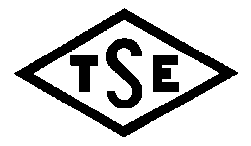 Sayfa 1/1TÜRK STANDARDITURKISH STANDARD  TS 4188: 2010tst T3:  Ayva reçeliQuince JamTS noTürkçe adıİngilizce adıTS 4080Gazlı alkolsüz içecek (gazoz)Carbonated nonalcoholic beverageTS noTürkçe adıİngilizce adıTS 2284BulgurBoiled and pounded wheat